РОССИЙСКАЯ  ФЕДЕРАЦИЯ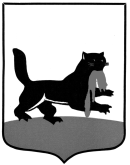 АДМИНИСТРАЦИЯ ГОРОДА ИРКУТСКАП О С Т А Н О В Л Е Н И Еот 27.07.2018 № 031-06-723/8 Об определении на территории города Иркутска запасных помещений для голосования, запасных передвижных (мобильных) объектов для голосования на выборах депутатов Законодательного Собрания Иркутской области третьего созыва 9 сентября 2018 года            В целях организации непрерывности процесса проведения выборов депутатов Законодательного Собрания Иркутской 9 сентября 2018 года в случаях невозможности работы избирательных комиссий  в имеющихся помещениях для голосования на избирательных участках, образованных на территории города Иркутска,  руководствуясь  частью 2 статьи 161 Федерального закона «Об общих принципах организации местного самоуправления в Российской Федерации», пунктом 16 статьи 20 Федерального закона «Об основных гарантиях избирательных прав и права на участие в референдуме граждан Российской Федерации», частью 14 статьи 15, частью 4 статьи 72 Закона Иркутской области «О выборах депутатов Законодательного Собрания Иркутской области», частью 2 статьи 111, статьями 37, 38, 42 Устава города Иркутска, пунктом 3 плана основных  организационно-технических мероприятий по оказанию содействия избирательным комиссиям в реализации их полномочий по подготовке и проведению на  территории города Иркутска выборов депутатов Законодательного Собрания Иркутской области третьего 
созыва 9 сентября 2018 года, утвержденного постановлением администрации города Иркутска от 2 июля 2018 года № 031-06-628/8, администрация города Иркутска П О С Т А Н О В Л Я Е Т:         1. Определить на случай невозможности работы избирательных комиссий в имеющихся помещениях для голосования на избирательных участках, образованных на территории города Иркутска, для проведения голосования и подсчета голосов избирателей на выборах депутатов Законодательного Собрания Иркутской области третьего созыва 
9 сентября 2018 года:1) 27 запасных помещений для голосования (Приложение № 1);	2) 4 запасных передвижных (мобильных) объекта для голосования (Приложение № 2).2. Заместителю мэра – председателю комитета городского обустройства администрации города Иркутска организовать предоставление муниципальным унитарным предприятием «Иркутскавтотранс» г. Иркутска трех единиц транспортных средств в исправном состоянии и оказание услуг по их управлению, техническому обслуживанию и эксплуатации (автобусов с водителями, квалификация которых соответствует требованиям законодательства Российской Федерации). 3. Начальнику управления делами аппарата администрации города Иркутска обеспечить предоставление одной единицы транспортного средства в исправном состоянии и оказание услуг по его управлению, техническому обслуживанию и эксплуатации (транспортное средство с водителем(ями), квалификация которого(ых) соответствует требованиям законодательства Российской Федерации). 4. Заместителям мэра – председателям комитетов по управлению округами администрации города Иркутска: 1) в срок до 3 сентября 2018 года совместно с иркутскими городскими  территориальными избирательными комиссиями разработать план действий по эвакуации избирателей из помещений для голосования на избирательных участках в случае невозможности работы избирательных комиссий в имеющихся помещениях для голосования, а также действий членов избирательных комиссий по сохранению избирательной документации (далее – план);2) обеспечить доведение плана до сведения участковых избирательных комиссий избирательных участков, образованных на территории города Иркутска;3) предусмотреть необходимое техническое и технологическое оборудование для организации работы участковых избирательных комиссий избирательных участков в запасных помещениях для голосования;4) предусмотреть необходимое техническое и технологическое оборудование (в том числе освещение) для организации работы участковых избирательных комиссий избирательных участков в запасных передвижных (мобильных) объектах для голосования.5. Управлению по информационной политике администрации города Иркутска опубликовать настоящее Постановление с приложениями.6. Контроль за исполнением настоящего Постановления возложить на заместителя мэра – руководителя аппарата администрации города Иркутска.Мэр города Иркутска			                                Д.В. БердниковПриложение № 1 к постановлению администрации города Иркутска от 27.07.2018 № 031-06-723/8 ПЕРЕЧЕНЬзапасных помещений для голосования ____________И.о. заместителя мэра – руководителя аппарата администрации города Иркутска				                    Л.В. КраснопероваИ.о. заместителя начальника управления – начальника отдела организационной работы организационного управления аппарата администрации города Иркутска                                              А.А. ПоповаИсполнитель:главный специалист  отдела организационнойработы организационного управления аппарата администрации города ИркутскаРупотко А.В., тел.: 52-01-38Приложение № 2 к постановлению    администрации города Иркутска от 27.07.2018 № 031-06-723/8 ПЕРЕЧЕНЬзапасных передвижных (мобильных) объектов для голосования___________И.о. заместителя мэра – руководителя аппарата администрации города Иркутска                                                             Л.В. КраснопероваИ.о. заместителя начальника управления – начальника отдела организационной работы организационного управления аппарата администрации города Иркутска                                                    А.А. ПоповаИсполнитель:главный специалист  отдела организационнойработы организационного управления аппарата администрации города ИркутскаРупотко А.В., тел.: 52-01-38№п/п Место нахождения запасного помещения для голосованияНомер телефонаЛенинский районЛенинский районЛенинский район1.Структурное подразделение муниципального автономного учреждения дополнительного образования города Иркутска «Станция юных натуралистов», ул. Сибирских Партизан, д. 3032-82-612.Муниципальное бюджетное учреждение дополнительного образования «Детская музыкальная школа № 1» города Иркутска, ул. Сибирских Партизан, д. 8а 32-57-423.Детский клуб «Ленинец» – структурное подразделение муниципального бюджетного учреждения дополнительного образования города Иркутска «Дом детского творчества № 5», 
ул. Пржевальского, д. 2863-45-074.Культурно-досуговый центр «Россия» – структурное подразделение муниципального бюджетного учреждения дополнительного образования города Иркутска «Дом детского творчества № 5», ул. Севастопольская, д. 216-а44-63-955.Филиал муниципального бюджетного учреждения культуры г. Иркутска «Централизованная библиотечная система» Детская библиотека № 31 «Алые паруса», ул. Баумана, д. 19950-24-706.Опорный пункт по работе с населением города Иркутска № 6, ул. Центральная, д. 17 (станция Батарейная)34-70-327.Опорный пункт по работе с населением города Иркутска № 3, ул. Полярная, д. 10438-61-08Октябрьский районОктябрьский районОктябрьский район8.Государственное общеобразовательное казенное учреждение Иркутской области «Специальная (коррекционная) школа  № 5 г. Иркутска», ул. 25 Октября, д. 4322-29-009.Государственное общеобразовательное казенное учреждение Иркутской области «Специальная (коррекционная) школа  для обучающихся с нарушением речи № 11 г. Иркутска», ул. Красных Мадьяр, д. 102	29-16-4010.Филиал муниципального бюджетного учреждения культуры г. Иркутска «Централизованная библиотечная система» Центральная городская библиотека  им. А.В. Потаниной,ул. Трилиссера, д. 3223-93-8911.Опорный пункт по работе с населением города Иркутска № 1, ул. Карла Либкнехта, д. 262 22-95-5012.Опорный пункт по работе с населением города Иркутска № 6, ул. Байкальская, д. 26635-36-13Кировский районКировский районКировский район13.Муниципальное бюджетное общеобразовательное учреждение города Иркутска  средняя общеобразовательная школа № 72,ул. Рабочая, д. 2124-37-72,20-12-3814.Государственное общеобразовательное казенное учреждение Иркутской области «Специальная (коррекционная) школа № 10 г. Иркутска», ул. Чкалова, д. 734-34-65Куйбышевский районКуйбышевский районКуйбышевский район15.Муниципальное бюджетное учреждение дополнительного образования города Иркутска  Центр детского творчества «Восход», ул. Иосифа Уткина, д. 3020-92-99,20-92-4316.Муниципальное бюджетное общеобразовательное учреждение города Иркутска лицей-интернат № 1, ул. Ленская, д. 434-94-39,34-60-6917.Государственное общеобразовательное казенное учреждение Иркутской области «Специальная (коррекционная) школа-интернат для обучающихся с нарушением зрения № 8                        г. Иркутска», ул. Нестерова, д. 3050-80-0918.Муниципальное бюджетное учреждение дополнительного образования «Детская школа искусств № 9» города Иркутска,мкр.Топкинский, д. 2233-86-34,33-89-7419.Государственное общеобразовательное казенное учреждение Иркутской области «Специальная (коррекционная) школа № 14 г. Иркутска»,ул. Фрунзе, д. 1677-96-12Свердловский районСвердловский районСвердловский район20.Опорный пункт по работе с населением города Иркутска № 2, ул. Геологов, д. 26-в 42-49-3021.Опорный пункт по работе с населением города Иркутска № 4, мкр. Университетский, д. 68 31-62-8922.Опорный пункт по работе с населением города Иркутска № 5, мкр. Первомайский, д. 9 36-38-3323.Опорный пункт по работе с населением города Иркутска № 9, ул. Маяковского, д. 5-а 38-72-9724.Структурное подразделение муниципального бюджетного общеобразовательного учреждения города Иркутска средней общеобразовательной        школы № 24,ул. Лермонтова, д. 33142-78-3125.Муниципальное бюджетное общеобразовательное учреждение города Иркутска средняя общеобразовательная школа с углубленным изучением отдельных                      предметов № 64,ул. Безбокова, д. 1646-81-4326.Государственное бюджетное профессиональное образовательное учреждение Иркутской области «Иркутский региональный колледж педагогического образования»,ул. Булавина, д. 1030-14-1427.Филиал муниципального бюджетного учреждения культуры г. Иркутска «Централизованная библиотечная система»  Библиотека № 16  
им. Д.Г. Сергеева, ул. Лермонтова, д. 5963-00-29№п/пАдрес места стоянки автобуса –запасного передвижного (мобильного) объекта для голосования Марка, государственный номеравтобуса – запасного передвижного (мобильного) объекта для голосованияЧасы работы водителя(ей) автобуса – запасного передвижного (мобильного) объекта для голосования9 сентября 2018 годаФамилия, имя, отчество, должность лица, ответственного за предоставление автобуса – запасного передвижного (мобильного) объекта для голосования,контактные номера телефонов  1.ул. Маршала Говорова, д. 3 ПАЗ 320540Р540ХТ 38с 08.00 до окончания подсчета голосов избирателей на избирательных участкахс 08.00 до окончания подсчета голосов избирателей на избирательных участкахЛановенко Николай Васильевич – и.о. начальника управления транспорта комитета городского обустройства администрации города Иркутска, 8-924-603-77-01, 52-00-392.ул. Советская, д. 109-аГАЗ 2217Т081ЕЕ 38с 08.00 до окончания подсчета голосов избирателей на избирательных участкахс 08.00 до окончания подсчета голосов избирателей на избирательных участкахБогачёв Дмитрий Сергеевич –начальник автохозяйства управления делами аппарата администрации города Иркутска,8-964-218-06-25, 52-03-933.ул.  Марата, д. 14ПАЗ 320540Р150ХТ 38с 08.00 до окончания подсчета голосов избирателей на избирательных участкахс 08.00 до окончания подсчета голосов избирателей на избирательных участкахЛановенко Николай Васильевич – и.о. начальника управления транспорта комитета городского обустройства администрации города Иркутска, 8-924-603-77-01, 52-00-394.ул. Терешковой, д. 24 ПАЗ 320540Р538 38с 08.00 до окончания подсчета голосов избирателей на избирательных участкахс 08.00 до окончания подсчета голосов избирателей на избирательных участкахЛановенко Николай Васильевич – и.о. начальника управления транспорта комитета городского обустройства администрации города Иркутска, 8-924-603-77-01, 52-00-39